KARTA USŁUGIKARTA USŁUGIWNIOSEK O WYDANIE DOWODU OSOBISTEGO 
SKŁADANY W FORMIE ELEKTRONICZNEJ WNIOSEK O WYDANIE DOWODU OSOBISTEGO 
SKŁADANY W FORMIE ELEKTRONICZNEJ 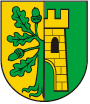 Urząd Gminy Osielskoul. Szosa Gdańska 55 A86-031 OsielskoGodziny pracy urzędu: poniedziałek , środa, czwartek 7:30-15:30, wtorek 7:30-17:00, piątek 7:30-14:00Nie prowadzi się bezpośredniej obsługi Obywateli na stanowisku merytorycznym 
w środy, za wyjątkiem spraw nagłych.tel. +48 (52) 324-18-00    fax. +48 (52)  324-18-03Elektroniczna skrzynka podawcza urzędu do złożenia wniosku w formie elektronicznej dostępna jest na ePUAP  http://epuap.gov.plPodstawa prawna:Ustawa z dnia 6 sierpnia 2010 r. o dowodach osobistych (t.j. Dz. U. z 2017 r. poz. 1464 ze zm.), Rozporządzenie Ministra Spraw Wewnętrznych z dnia 29 stycznia 2015 r. 
w sprawie wzoru dowodu osobistego oraz sposobu i trybu postępowania 
w sprawach wydawania dowodów osobistych, ich utraty, uszkodzenia, unieważniania i zwrotu (Dz. U z 2015 r. poz. 212) ze zmianą Rozporządzeniem  
z dnia 25 sierpnia 2017 r. (Dz. U. z 2017 r., poz. 1626).Wymagane dokumenty:Wniosek o wydanie dowodu osobistego wypełniony w formie elektronicznej, podpisany kwalifikowanym podpisem elektronicznym albo podpisem potwierdzonym profilem zaufanym,Do wniosku składanego w postaci elektronicznej załącza się plik zawierający aktualną kolorową fotografię o rozdzielczości co najmniej 492 ´ 633 piksele 
i wielkości nieprzekraczającej 2,5 MB, tak aby fotografia zachowywała proporcje odpowiadające fotografii o wymiarach 35 ´ 45 mm. (szczegóły dot. fotografii - w dodatkowych informacjach, pkt 1)Opłaty:Nie pobiera sięTermin załatwienia sprawy:30 dni od daty złożenia wnioskuMiejsce załatwiania sprawy:Urząd Gminy w Osielsku, ul. Szosa Gdańska 55A wejście B pokój nr 2Tel. +48 (52) 324-18-83Forma załatwienia sprawy:Dowód osobisty lub odmowa wydania dowodu osobistego w drodze decyzji administracyjnej. 
(informacje na temat odbioru dowodu osobistego – informacje dodatkowe, punkt 3)Tryb odwoławczy:W przypadku odmowy wydania dowodu osobistego odwołanie od decyzji wnosi się do Wojewody Kujawsko – Pomorskiego za pośrednictwem Wójta Gminy Osielsko w terminie 14 dni od dnia otrzymania decyzji (sposób liczenia terminu – dodatkowe informacje, punkt 4). Dodatkowe informacje:Wymagania dotyczące fotografiido wniosku składanego w postaci elektronicznej załącza się plik z aktualną kolorową fotografią wykonaną nie wcześniej niż 6 miesięcy przed dniem złożenia wniosku  odzwierciedlającą, w sposób niebudzący uzasadnionych wątpliwości, wizerunek twarzy osoby ubiegającej się o wydanie dowodu osobistego przedstawiający ją bez nakrycia głowy i okularów z ciemnymi szkłami. Kolorowa fotografia osoby ubiegającej się o wydanie dowodu osobistego musi mieć wymiary 35 ´ 45 mm, być wykonana na jednolitym jasnym tle, z równomiernym oświetleniem, mieć dobrą ostrość oraz odwzorowywać naturalny kolor skóry, obejmować wizerunek od wierzchołka głowy do górnej części barków, tak aby twarz zajmowała 70-80% fotografii, pokazywać wyraźnie oczy, zwłaszcza źrenice, z widocznymi brwiami 
i przedstawiać osobę w pozycji frontalnej, z zachowaniem symetrii w pionie, bez nakrycia głowy i okularów z ciemnymi szkłami, patrzącą na wprost z otwartymi oczami nieprzesłoniętymi włosami, z naturalnym wyrazem twarzy i zamkniętymi ustami - o ile nie występują przesłanki, o których mowa w art. 29 ust. 2-4 ustawy.Osoba z wrodzonymi lub nabytymi wadami narządu wzroku może załączyć do wniosku plik z fotografią przedstawiającą ją w okularach z ciemnymi szkłami. 
W takim przypadku do wniosku załącza się również orzeczenie o niepełnosprawności 
z powodu wrodzonej lub nabytej wady narządu wzroku, wydane zgodnie 
z przepisami ustawy z dnia 27 sierpnia 1997 r. o rehabilitacji zawodowej i społecznej oraz zatrudnianiu osób niepełnosprawnych (t.j. Dz. U. z 2018 r. poz. 511).Osoba nosząca nakrycie głowy zgodnie z zasadami swojego wyznania może załączyć do wniosku plik z fotografią przedstawiającą ją w nakryciu głowy, o ile wizerunek twarzy jest w pełni widoczny. W takim przypadku do wniosku załącza się zaświadczenie o przynależności do wspólnoty wyznaniowej zarejestrowanej 
w Rzeczypospolitej Polskiej. 2. Złożenie wniosku o wydanie dowodu osobistegoWniosek o wydanie dowodu osobistego składa się w dowolnym Urzędzie Gminy na terytorium Rzeczypospolitej Polskiej.3. Odbiór dowodu osobistegoDowód osobisty obiera się osobiście w urzędzie, do którego został wysłany wniosek w formie elektronicznej.Dowód osobisty dla osoby nieposiadającej zdolności do czynności prawnych odbiera rodzic albo opiekun prawny, który składał wniosek. Jeżeli wniosek o wydanie dowodu osobistego był składany dla dziecka do 5 roku życia, dowód osobisty rodzic odbiera samodzielnie (obecność dziecka nie jest wymagana). Dowód osobisty rodzic odbiera w obecności dziecka powyżej 5 roku życia.4. Obliczanie terminu na odwołanie od decyzji odmownejDo terminu przysługującego na odwołanie nie wlicza się dnia otrzymania  (doręczenia) decyzji. Jeżeli, koniec 14 dniowego terminu przypada na dzień uznany ustawowo za wolny od pracy lub na sobotę, termin upływa następnego dnia, który nie jest dniem wolnym od pracy ani sobotą. O zachowaniu terminu decyduje: - termin złożenia odwołania w urzędzie; - data nadania (stempla pocztowego), jeżeli zostało nadane w polskiej placówce pocztowej operatora publicznego/wyznaczonego, 
-  otrzymanie urzędowego poświadczenia odbioru w przypadku wysłania odwołania w formie dokumentu elektronicznego, - a także złożenie:- w polskim urzędzie konsularnym,- przez żołnierza w dowództwie jednostki wojskowej;- przez członka załogi statku morskiego kapitanowi statku,- przez osobę pozbawioną wolności w administracji zakładu karnego.5. Dodatkowe informacje dot. dowodów osobistych dla dziecidowód osobisty dla dziecka, które ma mniej niż 5 lat, jest ważny 5 lat,dowód osobisty dla dziecka, które ma więcej niż 5 lat, jest ważny 10 lat.Ważne od  24.04.2018 r.Opracował: Anna StankiewiczSprawdził:Violetta Dąbrowska Zweryfikował i zaakceptował:Maria DomańskaZatwierdził:Wójt Gminy Osielsko Wojciech Sypniewski Zatwierdził:Wójt Gminy Osielsko Wojciech Sypniewski 